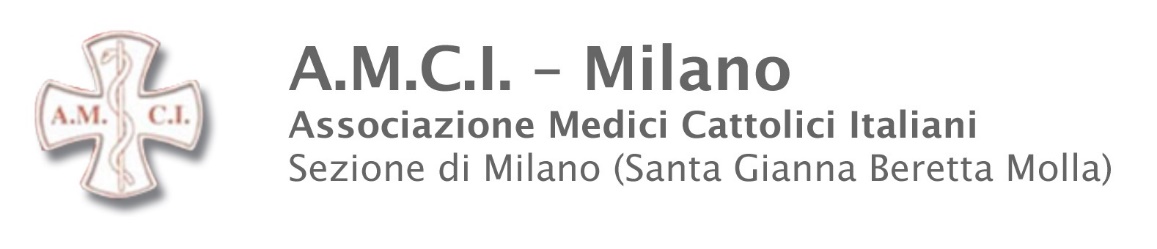 invita al WebinarGiovedì 4 marzo 2021 ore 21Curare e prevenire sul territorio:la dura scuola della COVID-19Relatori:Silvio Garattini, Fondatore e Presidente dell’Istituto Mario Negri-IRCCSChiara Conforto, Medico di Medicina Generale a MilanoMaurizio Marzegalli, Vicepresidente Fondazione Maddalena GrassiDibattito conclusivo.Coordina e modera:Emanuela Locati, Cardiologa IRCCS San Donato - Consigliere AMCI                                    L'incontro potrà essere seguito:                                                                         in streaming sul canale youtube amci.milano o collegandosi al link: https://us02web.zoom.us/j/6439303287?pwd=WGgrRXN6eTZOMit6b0M3WlNnUWZRZz09